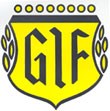 Fotbollsresa till Helsingborg 6:e november 2016!Som tack för ett bra arrangemang i Svenska cupen så har Helsingborgs IF bjudit alla Gnosjö IF:s medlemmar på gratis inträde till matchen mot Jönköpings södra söndag 6:e november. Gnosjö IF bjuder på bussresan för medlemmar och hoppas att så många som möjligt vill följa med!Program10.00 avresa från Töllstorpshallens parkering, biljetter delas ut på bussen.Avsläpp i centrala Helsingborg vid ankomst, tid för lunch mm på egen hand15.00 Helsingborg-Jönköpings Södra på Olympia (man tar sig till arenan på egen hand, det är gångavstånd från centrum)Efter matchen slut går bussarna åter hem mot Gnosjö.Anmälan görs senast 9:e oktober på mail fotbollsresa2016@gmail.comObs att vi inte kan ta emot några anmälningar efter detta datum! Eftersom vi hoppas att så många av våra barn/ungdomar som möjligt ska kunna åka med så får medföljande föräldrar/anhöriga som inte är medlem åka med men betalar då 150 kr/person. Ni anmäler er också på mailadress ovan och sätter in pengar på bankgiro: 5547-4977 alt swish 123 5935 028 (Gnosjö IF:s damklubb).  OBS ange fotbollsresa + namn så vi vet vem som betalat in!